   MUNICIPAL DE ARARAQUARA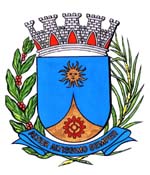   1021/17.:  e 1º Secretário EDIO LOPES:DEFERIDAAraraquara, _________________                    _________________	Indico ao senhor Prefeito Municipal, fazendo-lhe sentir a necessidade de entrar em entendimentos com o departamento competente, no sentido de providenciar a pintura da faixa de pedestres, em frente ao Instituto dos Cegos Santa Luzia, na Avenida Padre Antonio Cezarino, nº 875, na Vila Xavier, desta cidade. Araraquara, 03 de março de 2017.EDIO LOPESVereador e 1º Secretário